Ніжинська міська радаVІI скликанняПротокол № 106засідання постійної комісії міської ради з питань регламенту, депутатської діяльності та етики, законності, правопорядку, антикорупційної політики, свободи слова та зв’язків з громадськістю25.07.201866 кімната адмінбудівлі виконавчого комітетуГоловуючий: Щербак О. В.Присутні члени комісії: Галата Ю.В., Дзюба С.П.,  Шевченко Н.О.Відсутні члени комісії: Безпалий О.В., Коробка І.М.,  Косенко М.Г.Присутні:   (список присутніх додається)Формування порядку денногоСЛУХАЛИ:Щербак О. В., голова комісії.Ознайомив присутніх з проектом порядку денного засідання постійної комісії міської ради з питань регламенту, депутатської діяльності та етики, законності, правопорядку, антикорупційної політики, свободи слова                та зв’язків з громадськістю від 25.07.2018.ВИРІШИЛИ: Затвердити порядок денний з пропозиціями.ГОЛОСУВАЛИ: «за» – 4, «проти» – 0, «утрималися» – 0.Наголосив, що всі проекти рішень, які не дотримали терміни оприлюднення на офіційному сайті Ніжинської міської ради до моменту розгляду на сесії міської ради не будуть підтримані комісією.Порядок денний: Про  затвердження Положення про Наглядові ради комунальних підприємств Ніжинської міської ради Чернігівської області  (ПР №1035  від 10.07.2017).Про збільшення статутного капіталу та затвердження Статуту комунального підприємства «Ніжинське управління водопровідно-каналізаційного господарства» у новій редакції   (ПР №139  від 17.07.2018).Про погодження інвестиційної програми КП «Ніжинське управління водопровідно-каналізаційного господарства» на 2018 рік (ПР №124  від 04.07.2018).Про дострокове розірвання Договору №030 про надання в оренду автомобіля ИЖ 27175 від 07 вересня 2016 року (ПР №127  від 06.07.2018).РІЗНЕРозгляд питань порядку денного:1.Про  затвердження Положення про Наглядові ради комунальних підприємств Ніжинської міської ради Чернігівської області  (ПР №1035  від 10.07.2017).СЛУХАЛИ:Тимошика Д.М., депутата Ніжинської міської ради. Повідомив, що проект рішення підготовлений з метою покращення прозорості роботи комунальних підприємств уникнення можливих конфліктних ситуацій відповідно до чинного законодавства України (статті  78 Господарського кодексу України, статті 88 Цивільного кодексу України,  статей  25, 26б 42, 59 Закону України "Про місцеве самоврядування в Україні"). Даний проект передбачає створення наглядових рад при комунальних підприємствах Ніжина та унормування їх повноважень, які мають стати колегіальними наглядовими органами комунальних підприємств покликаними здійснювати контроль за їх діяльністю.        ВИРІШИЛИ: Рекомендувати проект рішення до розгляду на сесії міської ради. Розробникам проекту до розгляду на сесії додатково розіслати на електронні адреси депутатів міської ради відредагований варіант даного проекту рішення.ГОЛОСУВАЛИ: «за» – 4, «проти» – 0, «утрималися» – 0.2. Про збільшення статутного капіталу та затвердження Статуту комунального підприємства «Ніжинське управління водопровідно-каналізаційного господарства» у новій редакції   (ПР №139  від 17.07.2018).СЛУХАЛИ:Лабузького П.М., директора  КП «НУВКГ»Повідомив, що даний проект рішення розроблений з метою приведення статусу комунального підприємства «Ніжинське управління водопровідно-каналізаційного господарства» до вимог діючого законодавства України та для можливості залучення підприємством обігових коштівВИРІШИЛИ: Рекомендувати проект рішення до розгляду на сесії міської ради.ГОЛОСУВАЛИ: «за» – 4, «проти» – 0, «утрималися» – 0.3. Про погодження інвестиційної програми КП «Ніжинське управління водопровідно-каналізаційного господарства» на 2018 рік (ПР №124  від 04.07.2018).СЛУХАЛИ:Лабузького П.М., директора  КП «НУВКГ»Повідомив, що даний проект рішення розроблений відповідно до вимог діючого законодавства України.  Прийняття даного рішення дозволить підвищити надійність роботи систем централізованого водопостачання та водовідведення, якість надання послуг, замінити зношене та застаріле обладнання на сучасне за рахунок власних коштів підприємства                               ( амортизаційні відрахування).ВИРІШИЛИ: Рекомендувати проект рішення до розгляду на сесії міської ради.ГОЛОСУВАЛИ: «за» – 4, «проти» – 0, «утрималися» – 0.4. Про дострокове розірвання Договору №030 про надання в оренду автомобіля ИЖ 27175 від 07 вересня 2016 року (ПР №127  від 06.07.2018).СЛУХАЛИ:Коровай Л.В., юриста  КП «ВУКГ»Повідомив, що даний проект рішення розроблений у зв’язку з отриманням заяви від Орендаря  про дострокове розірвання Договору №030 про надання в оренду автомобіля ИЖ 27175 від 07 вересня 2016 року  через відсутність потреби в оренді вказаного транспортного засобу.ВИРІШИЛИ: Рекомендувати проект рішення до розгляду на сесії міської ради.ГОЛОСУВАЛИ: «за» – 4, «проти» – 0, «утрималися» – 0.5. РІЗНЕ5.1 Про розгляд проекту МЕМОРАНДУМУ ПРО ПАРТНЕРСТВО  між Ніжинською міською радою Чернігівської області та Програмою розвитку Організації Об’єднаних Націй в рамках проекту «Усунення бар’єрів  для сприяння  інвестиціям в енергоефективність громадських будівель в малих та середніх містах України шляхом застосування механізму ЕСКО».СЛУХАЛИ:Ворону Д.П.,  начальника відділу інвестиційної діяльності та розвитку інфраструктури виконавчого комітету Ніжинської міської ради.Ознайомив зі змістом листа Сергія Варги, керівника Проекту Програми щодо узгодження Плану дій, який визначає основні завдання, послідовність дій та обов’язки сторін в рамках реалізації пілотного проекту та повідомив, що метою підписання даного Меморандуму є реалізація принципів сталого розвитку та зміцнення партнерства в цілях соціально-економічного розвитку населених пунктів та покращення умов життя населення шляхом впровадження передових енергоефективних технологій та удосконалення механізму ЕСКО. Даний проект опрацьований юристами, внесені відповідні корективи, після внесення змін був підтриманий на двох профільних постійних депутатських комісіях.ВИРІШИЛИ:Підтримати ініціативу підписання вказаного Меморандуму.ГОЛОСУВАЛИ: «за» – 4, «проти» – 0, «утрималися» – 0.5.2 Про розгляд проекту рішення виконавчого комітету «Про  коригування тарифів на централізоване водопостачання та водовідведення, на послугу з централізованого постачання холодної води, водовідведення (з використанням внутрішньо будинкових систем) по комунальному підприємству «Ніжинське управління водопровідно-каналізаційного господарства»СЛУХАЛИ:Лабузького П.М., директора  КП «НУВКГ»Повідомив, що даний проект рішення виконавчого комітету пропонується на розгляд депутатської комісії у зв’язку з рекомендаціями членів виконавчого комітету. Аргументував необхідність  коригування  тарифів на ЦВВ (пояснювальна записка до проекту рішення додається) та наголосив, що підняття тарифів до економічно обґрунтованого рівня є необхідним заходом для належного функціонування підприємства. ВИРІШИЛИ:Інформацію взяти до відома.Голова комісії				                    	                       О. В. ЩербакСекретар комісії                                                                            Н.О. Шевченко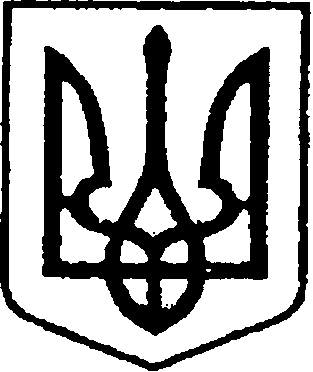 